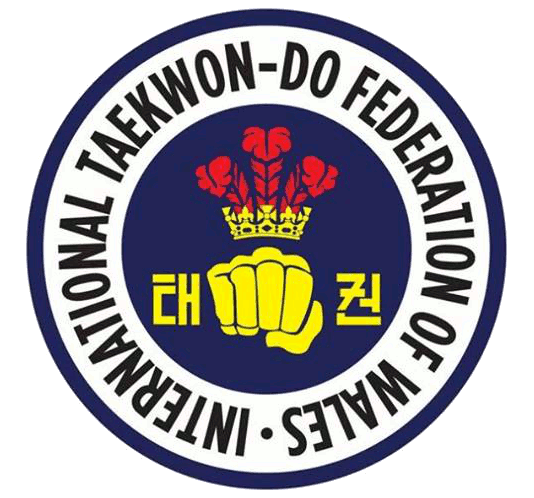 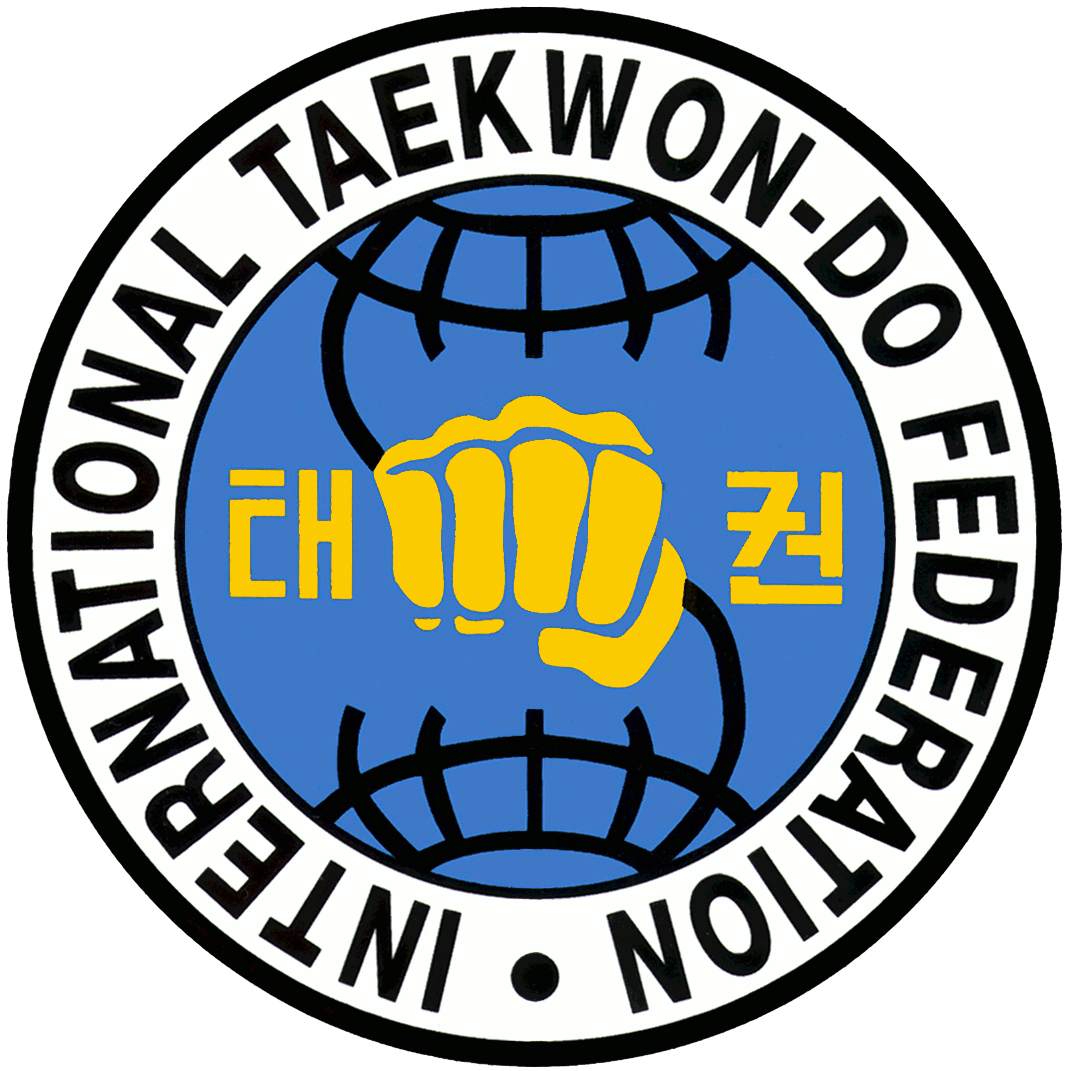 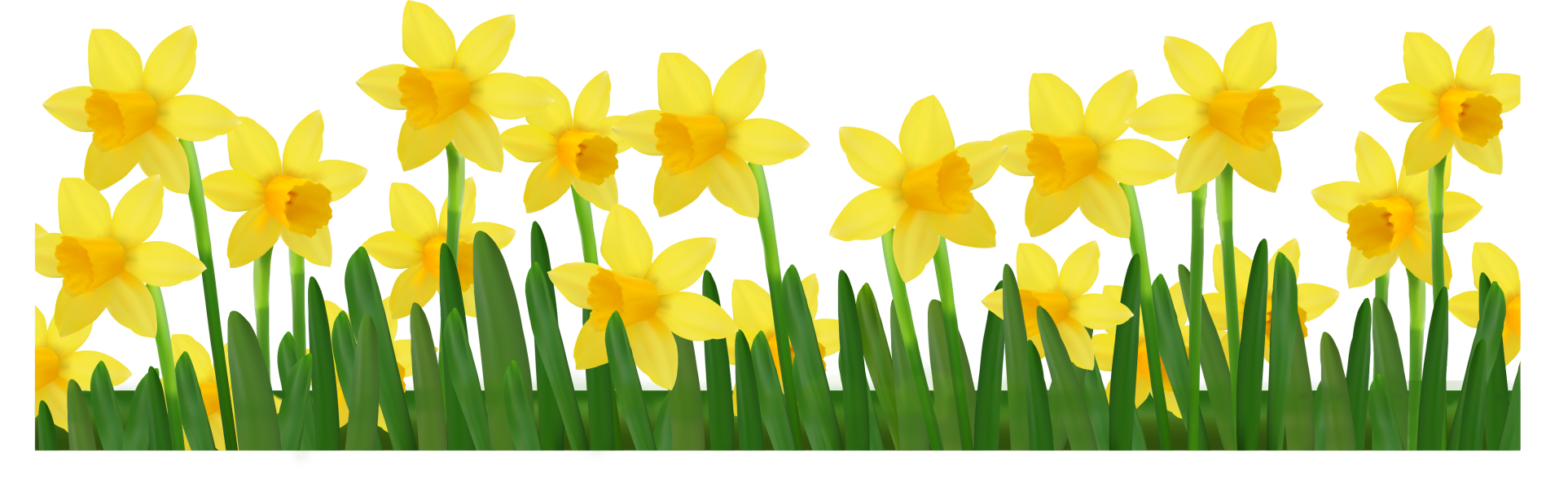 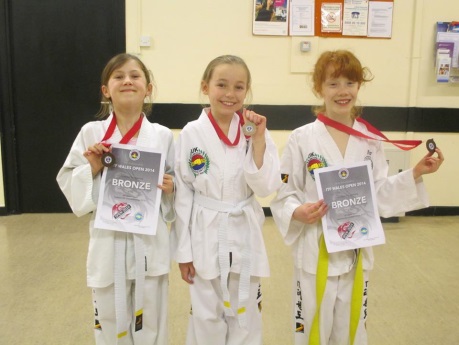 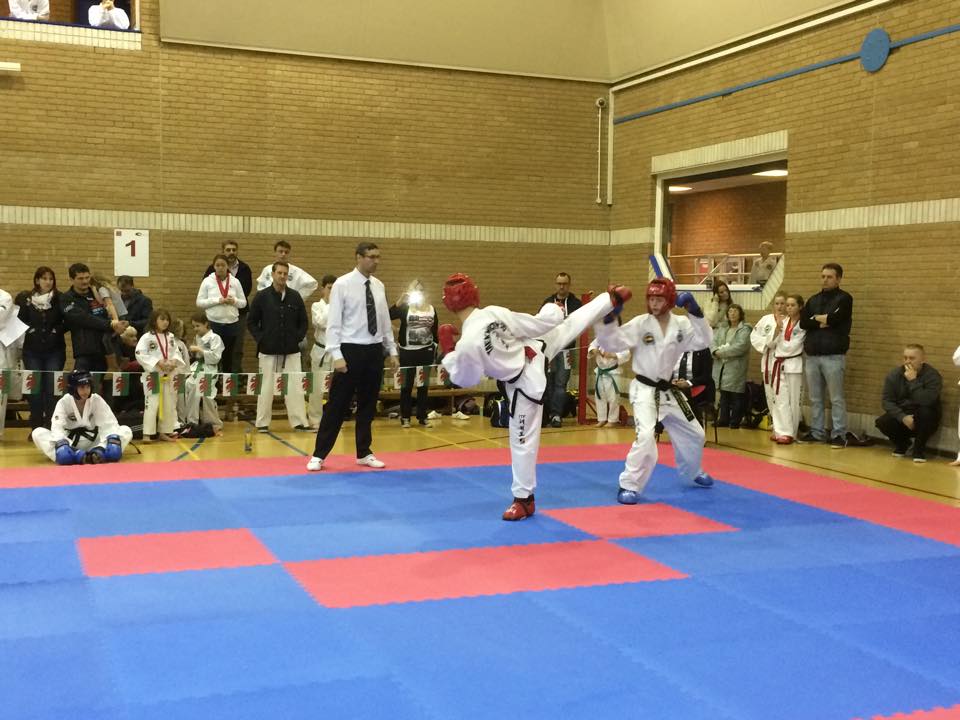 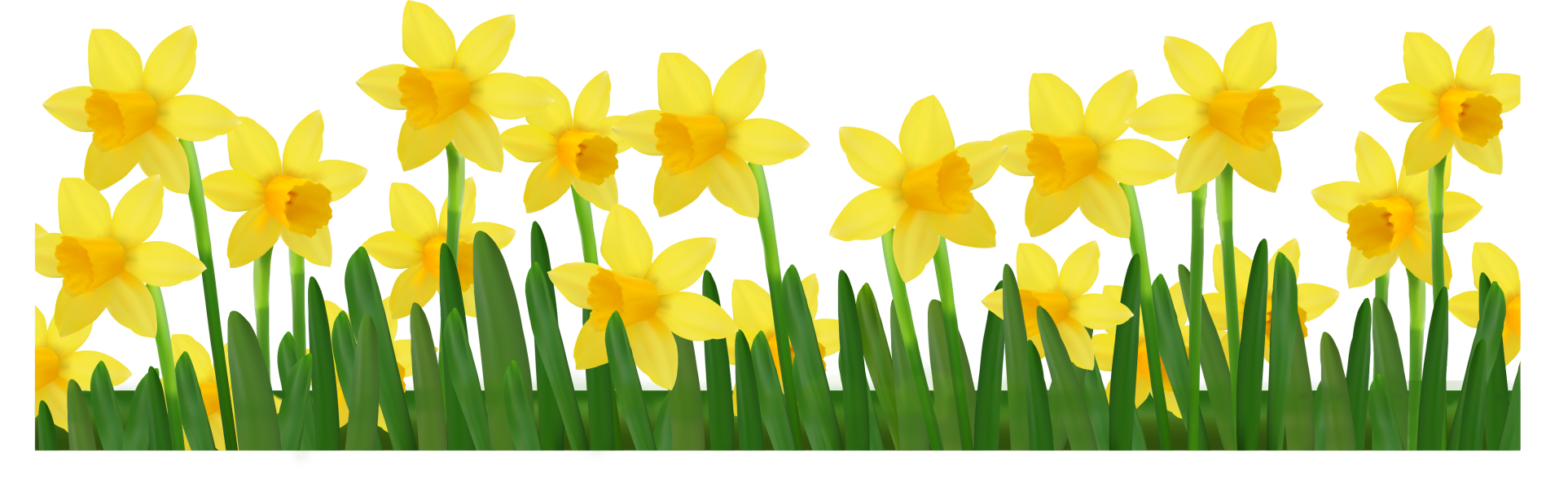 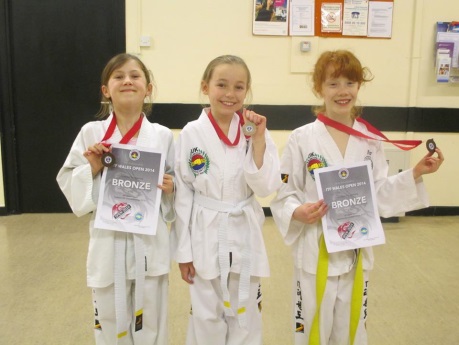 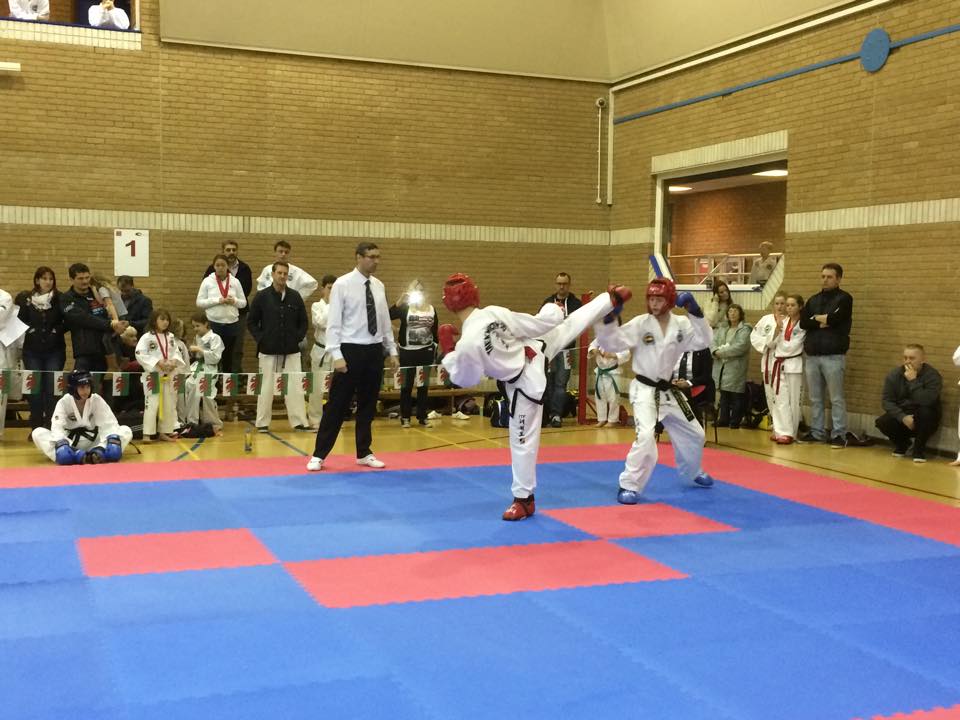 Sunday 2nd February 2020 -9amCardiff University TalybontTalybont Sports CentreCardiff, CF14 3UXPlease Return Completed Forms and Fee to your Taekwon-do Club/SchoolPlease Return Completed Forms and Fee to your Taekwon-do Club/SchoolCompetitor DetailsCompetitor DetailsCompetitor DetailsCompetitor DetailsCompetitor DetailsFull Name:           ______________________________________________________________________________________________________   Taekwon-doSchool:                  ______________________________________________________________________________________________________   Date of Birth:     _______/________/_______         Age:     _________                    Male                          FemaleFull Name:           ______________________________________________________________________________________________________   Taekwon-doSchool:                  ______________________________________________________________________________________________________   Date of Birth:     _______/________/_______         Age:     _________                    Male                          FemaleFull Name:           ______________________________________________________________________________________________________   Taekwon-doSchool:                  ______________________________________________________________________________________________________   Date of Birth:     _______/________/_______         Age:     _________                    Male                          FemaleFull Name:           ______________________________________________________________________________________________________   Taekwon-doSchool:                  ______________________________________________________________________________________________________   Date of Birth:     _______/________/_______         Age:     _________                    Male                          FemaleFull Name:           ______________________________________________________________________________________________________   Taekwon-doSchool:                  ______________________________________________________________________________________________________   Date of Birth:     _______/________/_______         Age:     _________                    Male                          FemaleEventsEventsEventsEventsEventsSparringNo YesUnder 13                       13yrs PlusHeight CM:                    Weight Kg:SparringNo YesUnder 13                       13yrs PlusHeight CM:                    Weight Kg:PatternsNoYesDragon’s Tail YesNoPatternsNoYesDragon’s Tail YesNoSpecial TechniqueNoYes(Juniors -14yrs only)High KickYesNoEntry and DeclarationsEntry and DeclarationsEntry and DeclarationsEntry and DeclarationsEntry and DeclarationsI accept that my group may be merged with another or cancelled if insufficient competitors. I agree that the decision of officials is final.I will wear ITF approved protective gear on head, hands, feet, gumshield, and groin guard (males). I will wear a white dobok without instructor stripesThis competition will be run in accordance with ITF rule set. I agree to the use of video and photography at this event.I enclose full payment, I agree with the above and certify all details are correct:I enclose full payment, I agree with the above and certify all details are correct:I enclose full payment, I agree with the above and certify all details are correct:Sunday 2nd February 2020 -9amCardiff University TalybontTalybont Sports CentreCardiff, CF14 3UXPlease Return Completed Forms and Fee to your Taekwon-do Club/SchoolSchool DetailsSchool DetailsSchool DetailsTaekwon-doSchool:                  ______________________________________________________________________________________________________                Number of Competitors:    __________________________Instructor:          ______________________________________________________________________________________________________Taekwon-doSchool:                  ______________________________________________________________________________________________________                Number of Competitors:    __________________________Instructor:          ______________________________________________________________________________________________________Taekwon-doSchool:                  ______________________________________________________________________________________________________                Number of Competitors:    __________________________Instructor:          ______________________________________________________________________________________________________Entry and DeclarationsEntry and DeclarationsEntry and DeclarationsI accept that my group may be merged with another or cancelled if insufficient competitors. I agree that the decision of officials is final.I will wear ITF approved protective gear on head, hands, feet, gumshield, and groin guard (males). I will wear a white dobok without instructor stripesThis competition will be run in accordance with ITF rule set. I agree to the use of video and photography at this event.CompetitorsFull NameDoBAgeM/FGradeW/Y/G/B/R(Black -13yrs only)SparringY/NHeight in CM (-13s) or Weight in KG(13yrs +)PatternsY/NSpecial TechniqueY/NDragon’s Tail(4 – 6 yrs.)Y/NHigh Kick(4 – 6 yrs.)Y/NOfficialsFull NameDoBAgeM/FGradeUmpire qualifications(If possible)